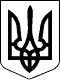 75 СЕСІЯ ЩАСЛИВЦІВСЬКОЇ СІЛЬСЬКОЇ РАДИ7 СКЛИКАННЯ                                                           РІШЕННЯ 29.08.2018р. с. Щасливцеве	                                 № 1174Про затвердження проекту землеустрою щодо відведенняземельної ділянки в постійне користування         На підставі заяви Генічеського центру первинної медико-санітарної допомоги Генічеської районної ради Херсонської області, наданих документів, керуючись ст. 12,19,123,125,126 Земельного кодексу України та ст. 26 Закону України «Про місцеве самоврядування в Україні» сесія сільської радиВИРІШИЛА:1.Затвердити Генічеському центру первинної медико-санітарної допомоги Генічеської районної ради Херсонської області  (код юридичної особи 38212647) проект землеустрою щодо відведення в постійне користування земельної ділянки кадастровий номер 6522186500:01:001:0939 загальною площею   для будівництва та обслуговування закладів охорони здоров'я та соціальної допомоги  з цільовим призначенням для будівництва та обслуговування амбулаторії загальної практики – сімейної медицини с. Щасливцеве (код 03.03), розташованої за адресою с. Щасливцеве, вул. Миру, 1 – б   Генічеського району Херсонської обл. із земель запасу житлової та громадської забудови Щасливцевської сільської ради. 2.Передати Генічеському центру первинної медико-санітарної допомоги Генічеської районної ради Херсонської області вищезазначену земельну ділянку в постійне користування.3.Контроль за виконанням рішення покласти на комісію з питань регулювання земельних відносин.Сільський голова                                                                В.О. Плохушко 